17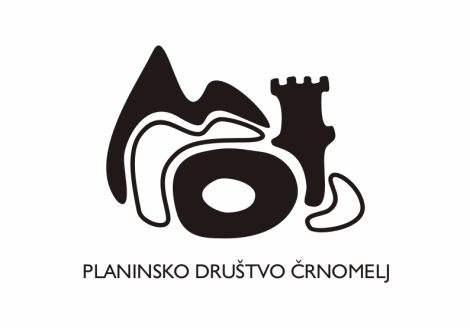 V primeru slabega vremena, tura odpade! Blatnik, 22. 6. 2018Kako: Odhod z avtomobili ob 4. uri izpred OŠ Loka v Črnomlju. Povratek domov v večernih urah. Opis cilja:Gore nad Jezerskim so gotovo en najlepših biserov Slovenije. Velika (Koroška) Baba je 2127 m visoka gora na mejnem grebenu nad dolino Ravenske Kočne na slovenski strani ter nad dolino Bele (Belska Kočna) na avstrijski strani. Z vrha je zelo lep razgled na severne stene Kočne, Grintovca, Dolgega hrbta, Skute in Rink. Lepo se vidita tudi Kranjska koča na Ledinah in Češka koča na Spodnjih Ravneh. S svojo tisoč metrov visoko južno steno v vencu Grintovcev je zadnji dvatisočak in zadnji od osvojenih dvatisočakov v Kamniških Alpah. Njene stene izzivajo že v dolini vsakega planinca, ki si ogleduje njen kristalni odsev v vodah Planšarskega jezera na Jezerskem. Mejni greben med Malo in Veliko Babo je en lepših grebenov, ki pa je zaradi svoje izpostavljenosti bolj malo obiskan. Potek ture, zahtevnostter čas hojeTuro bomo začeli v dolini Ravenske Kočne, od koder se bomo mimo Jenkove planine povzpeli po zahtevnem in nezavarovanem grebenu na Malo Babo, nakar bomo po zahtevnem in nezavarovanem grebenu nadaljevali na vrh Velike Babe. Za vzpon bomo potrebovali 3.30 ure. Z vrha bomo sestopili po markirani zelo zahtevni zavarovani plezalni poti na Kranjsko kočo na Ledinah, od tu pa po zavarovani slovenski poti na izhodišče. Za sestop bomo potrebovali okoli 3 ure. Skupaj 6-7 ur. Tura je zelo zahtevna pot, primerna le za izkušene gornike! (kdor ni prepričan, naj se posvetuje z vodnikom)Potrebna
oprema:Planinski čevlji, palice, oprema za enodnevno turo v visokogorju, za vsak slučaj tudi topla oblačila, kapa, rokavice, sončna očala, anorak. OBVEZNO: čelada, plezalni pas, samovarovalni komplet!Hrana:Hrana in pijača iz nahrbtnika, v Kranjski koči možno dobit tople napitke in hranoVodenje in informacije:Marjan Kastelic-Muša in ostali vodniki PD Črnomelj, 040/469-599Prijave in informacije:do petka do 13. ure, Marjan Kastelic, 040/469-599, kastelic.mussa@gmail.comCena izleta:Nečlani 30 €, člani 20 €, mladina 15 €, Točka SPP Kranjska koča na Ledinah                                   VABLJENI !